Technical GuideBatch of Transmission RequestMay 20th 2022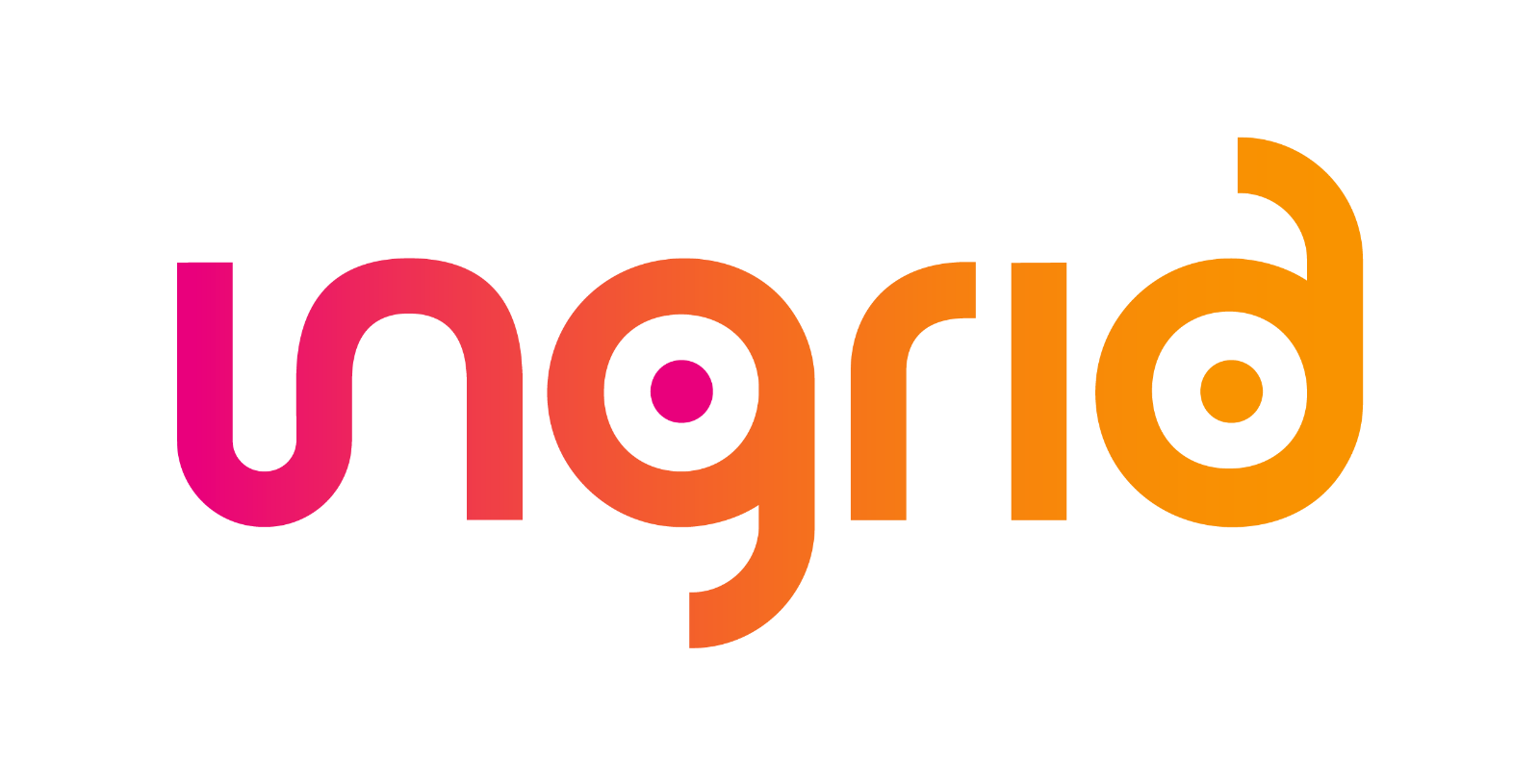 Version trackingDescriptionThe batch of Transmission request is a document specific to a transmission contract, which summarizes the transmission request that the owner of the transmission contract wants to send to GRTgaz.Available method of sendingThe batch of Transmission request document must be sent to GRT gaz using the following method: Proactive : csv file from Ingrid. There is an EDIG@s version of this document (called NOMINT).By API : an API will be available in a second time in order to send transmisison request.Document name and formatFiles have to be sent by csv format.There are no specific rules concerning the naming.Description of document formatFiles have to be sent by csv format.The header contains the following data :N° Col : column numberName : field descriptionType : field type Format : data formatMandatory : determines whether the field is mandatory or not; Description : additional precisionExample : : range of values that the data can take or examples of values.Header :File body :File example :API interfaceAn API will be available in a second time to get the data related to the AVP publication in JSON formatReferenceReferenceGuideTechnique-DA-ENGuideTechnique-DA-ENGuideTechnique-DA-ENGuideTechnique-DA-ENRatingRatingRatingAccessibilityAccessibilityAccessibilityAccès réservéRestreintRestreintInterneInterneLibre (à préciser)XSummarySummarySummarySummarySummarySummarySummarySummarySummarySummarySummarySummarySummaryThis document describes the format for exchanging data relating to the Batch of Transmission RequestThis document describes the format for exchanging data relating to the Batch of Transmission RequestThis document describes the format for exchanging data relating to the Batch of Transmission RequestThis document describes the format for exchanging data relating to the Batch of Transmission RequestThis document describes the format for exchanging data relating to the Batch of Transmission RequestThis document describes the format for exchanging data relating to the Batch of Transmission RequestThis document describes the format for exchanging data relating to the Batch of Transmission RequestThis document describes the format for exchanging data relating to the Batch of Transmission RequestThis document describes the format for exchanging data relating to the Batch of Transmission RequestThis document describes the format for exchanging data relating to the Batch of Transmission RequestThis document describes the format for exchanging data relating to the Batch of Transmission RequestThis document describes the format for exchanging data relating to the Batch of Transmission RequestThis document describes the format for exchanging data relating to the Batch of Transmission RequestVersionDateAutor(s)DescriptionV1.020/05/2022M LE GAOUYATVersion InitialeN° ColNameTypeFormatMandatoryDescriptionExample1TYPE_MESSAGETextYMandatory constantNOMINATION2NO_DOCAlphanumericNOMINTxxxxxYMessage numberNOMINT000003DATE_GENERATIONDate yyyymmddYGeneration date202205204HEURE_GENERATIONHour hhmmssYGeneration hour2140015CODE_CONTRATAlphanumericYTransmission contract reference GFXXXX016ORIGINETextYMandatory constantTRANS7PERIODEAlphanumericdd/mm/yyyy 06:00 – dd/mm/yyyy 06:00Y20/05/2022 06:00 - 27/05/2022 06:00N° ColNomTypeFormatMandatoryDescriptionExample1CODE_CONTRATAlphanumericYTransmission contract reference GFXXXX012ANNEETextyyyyYYear of the gas day of the transmission request, 4 digits20223MOISText mmYMonth of the gas day of the transmission request, 2 digits054JOURText ddYDay of the gas day of the transmission request, 2 digits095SENSTextYDirection of the transmission requestRec ou Del6CODE_POINTAlphanumericYPoint of the transmission requestIR0006, IR0010, etc.7CODE_EXPEDITEURTextYShipper code of the Transmission contract referenceGFXXXX8CONTREPARTIETextYCounterpart code of the transmission requestGFXXXX 9PRIORISATIONNumericNUnused field10QUANTITENumericKWh/D 25°CYValue of the transmission request-200 000(KWh/D 25°C)11TYPETextNType of the transmission request. If empty, the transmission request is considered as « Double-Sided Nomination »“Double-Sided Nomination”,“Single-Sided Nomination”Hourly transmission request (if type is « Single-Sided Nomination » and if hourly date is mandatory)NB : In that case the column QUANTITE in the file body represents the sum of all hourly quantities in column QUANTITE in the « hourly transmission request » section directly following the daily section.Hourly transmission request (if type is « Single-Sided Nomination » and if hourly date is mandatory)NB : In that case the column QUANTITE in the file body represents the sum of all hourly quantities in column QUANTITE in the « hourly transmission request » section directly following the daily section.Hourly transmission request (if type is « Single-Sided Nomination » and if hourly date is mandatory)NB : In that case the column QUANTITE in the file body represents the sum of all hourly quantities in column QUANTITE in the « hourly transmission request » section directly following the daily section.Hourly transmission request (if type is « Single-Sided Nomination » and if hourly date is mandatory)NB : In that case the column QUANTITE in the file body represents the sum of all hourly quantities in column QUANTITE in the « hourly transmission request » section directly following the daily section.Hourly transmission request (if type is « Single-Sided Nomination » and if hourly date is mandatory)NB : In that case the column QUANTITE in the file body represents the sum of all hourly quantities in column QUANTITE in the « hourly transmission request » section directly following the daily section.Hourly transmission request (if type is « Single-Sided Nomination » and if hourly date is mandatory)NB : In that case the column QUANTITE in the file body represents the sum of all hourly quantities in column QUANTITE in the « hourly transmission request » section directly following the daily section.Hourly transmission request (if type is « Single-Sided Nomination » and if hourly date is mandatory)NB : In that case the column QUANTITE in the file body represents the sum of all hourly quantities in column QUANTITE in the « hourly transmission request » section directly following the daily section.1QTYHOURLYTextQTYHOURLYY*ConstantQTYHOURLY2PERIODEAlphanumericdd/mm/yyyy 06:00 – dd/mm/yyyy 06:00Y*Period of the data3QUANTITENumericKWh/h 25°CY*Hourly value4UNITEKWH/HY*ConstanteKWH/H